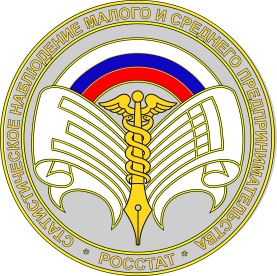 Росстат призывает малый бизнес принять участие в экономической переписиУВАЖАЕМЫЕ РУКОВОДИТЕЛИ ПРЕДПРИЯТИЙ,ИНДИВИДУАЛЬНЫЕ ПРЕДПРИНИМАТЕЛИ!В первом полугодии 2021 года Росстат проводит экономическую перепись малого бизнеса.Сегодня 75% предприятий и более 15 миллионов человек в нашей 
стране – это малый бизнес. Он определяет экономическую успешность страны 
и благосостояние ее граждан.Государству важно знать, как живут малые и микропредприятия, индивидуальные предприниматели, с какими проблемами они сталкиваются.На основе информации, полученной в ходе экономической переписи, будут приниматься государственные решения и программы поддержки.Вам необходимо заполнить форму:для юридических лиц (малых предприятий, включая микропредприятия)№ МП-сп «Сведения об основных показателях деятельности малого предприятия за 2020 год»для индивидуальных предпринимателей№ 1- предприниматель «Сведения о деятельности индивидуального предпринимателя за 2020 год»В электронном виде форму можно заполнить:с 15 января по 1 апреля 2021 годана сайте Росстата (при наличии электронной подписи) – https://websbor.gks.ru/online/;у операторов электронного документооборота.с 1 марта по 1 мая 2021 годана Едином портале государственных услуг (gosuslugi.ru)(для юридических лиц – при наличии подтвержденной учетной записи и электронной подписи;для индивидуальных предпринимателей – при наличии подтвержденнойучетной записи).Также сохранена возможность личного предоставления заполненного отчета в бумажном виде или отправки его по почте.Росстат гарантирует конфиденциальность предоставленной Вами информации. Все сведения будут использоваться в обобщенном виде.Росстат напоминает, что экономическая перепись малого бизнеса
проводится 1 раз в 5 лет, и в соответствии с законодательством Российской Федерации участие в ней является обязательным. Если у Вас возникнут вопросы или понадобится помощь специалиста, обратитесь в территориальный орган Федеральной службы государственной статистики по Иркутской области (Иркутскстат):Чкалова ул., 39, Иркутск,  664025Тел.: (395-2) 33-61-94, (395-2) 33-43-24https://irkutskstat.gks.ru; е-mail: misp@stat.irtel.ru, prom@stat.irtel.ru